6. heti gridProgramok műsorkezdéstől - 12 óráig Programok 12 órától - 18 óráig (6.)Programok 18 órától - műsorzárásig (6.)Hétfő 2018.02.05Kedd 2018.02.06Szerda 2018.02.07Csütörtök 2018.02.08Péntek 2018.02.09Szombat 2018.02.10Vasárnap 2018.02.11Hétfő 2018.02.05Kedd 2018.02.06Szerda 2018.02.07Csütörtök 2018.02.08Péntek 2018.02.09Szombat 2018.02.10Vasárnap 2018.02.11Hétfő 2018.02.05Kedd 2018.02.06Szerda 2018.02.07Csütörtök 2018.02.08Péntek 2018.02.09Szombat 2018.02.10Vasárnap 2018.02.11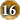 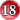 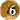 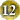 